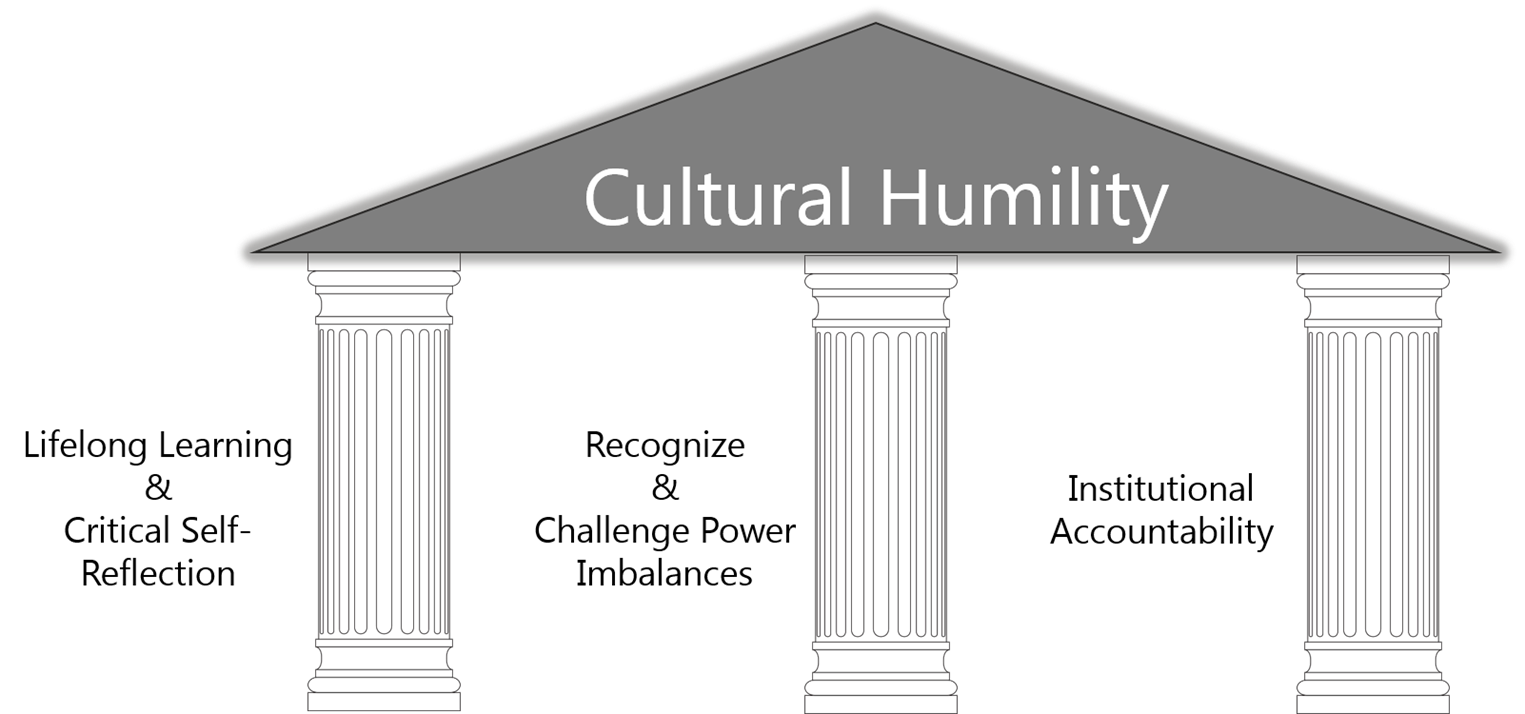 Cultural humility follows three principles:Lifelong learning and critical self-reflection. How does your _____________________ affect reactions to and interactions with patients? 2Avoid being an “expert” in a culture and ______________ from the patient 1,3Recognize and challenge power imbalances. “Every clinical encounter is a cross cultural encounter”5“What ____________ and _________________ barriers impact a client’s ability to receive effective care?”2Institutional Accountability. _______________ of staff and leadership1,2Discussion about oppression and inclusion1,2Training to encourage self-reflection2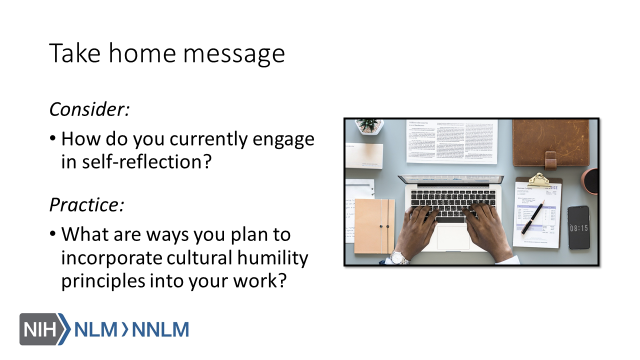 References: Tervalon, M. & Murray-Garcia, J. (1998). Cultural Humility Versus Cultural Competence: A Critical Distinction in Defining Physician Training Education Outcomes in Multicultural Education. Journal of Health Care for the Poor and Underserved, 9(2), 117-125Fisher-Borne, M., Montana Cain, J. & Martin, S. (2015). From Mastery to Accountability: Cultural Humility as an Alternative to Cultural Competence. Social Work Education, 34(2), 165-181. MacKenzie, L., Hatala, A (2019). Addressing culture within healthcare settings: the limits of cultural competence and the power of humility. Canadian Medical Education Journal, 10(1), e124-e127. Kleinman, A. & Benson, P. (2006). Anthropology in the Clinic: The Problem of Cultural Competency and How to Fix It. Plos Med 3(10): e294. White, A. & Stubblefield-Tave, B. (2017). Some Advice for Physicians and Other Clinicians Treating Minorities, Women, and other Patients at Risk of Receiving Health Care Disparities. Journal of Racial and Ethnic Health Disparities, 4, 472-479.